ИНФОРМАЦИОННО-АНАЛИТИЧЕСКИЙ ОТЧЕТо проведении гражданско-патриотической акции «Блокада Ленинграда»1.Дата и время проведения : 28.01.19  14:002.Место проведения (точный адрес) : СКЦ, ул. Жлобы, 12.3.Форма проведения  (акция, круглый стол, турпоход и т.д.) – акция.4.Цель проведения: формирование гражданского самосознания и ответственности подрастающего поколения, а так же бережного отношения к истории своей Родины.5. Категория участников (студенты, учащиеся ОУ, рабочая молодежь), охват:учащиеся СОШ №11.6. Привлечение подростков, стоящих на разных видах учета (если да, то ФИО подростка): -7.Краткое описание мероприятия: проинформировали ребят об основных событиях и действующих лицах в период блокады Ленинграда.8.Информация о достигнутых результатах: гражданско-патриотическое воспитание молодежи;9.Привлеченные ведомства (общественные организации, учреждения, отдельные лица):  педагог СОШ №11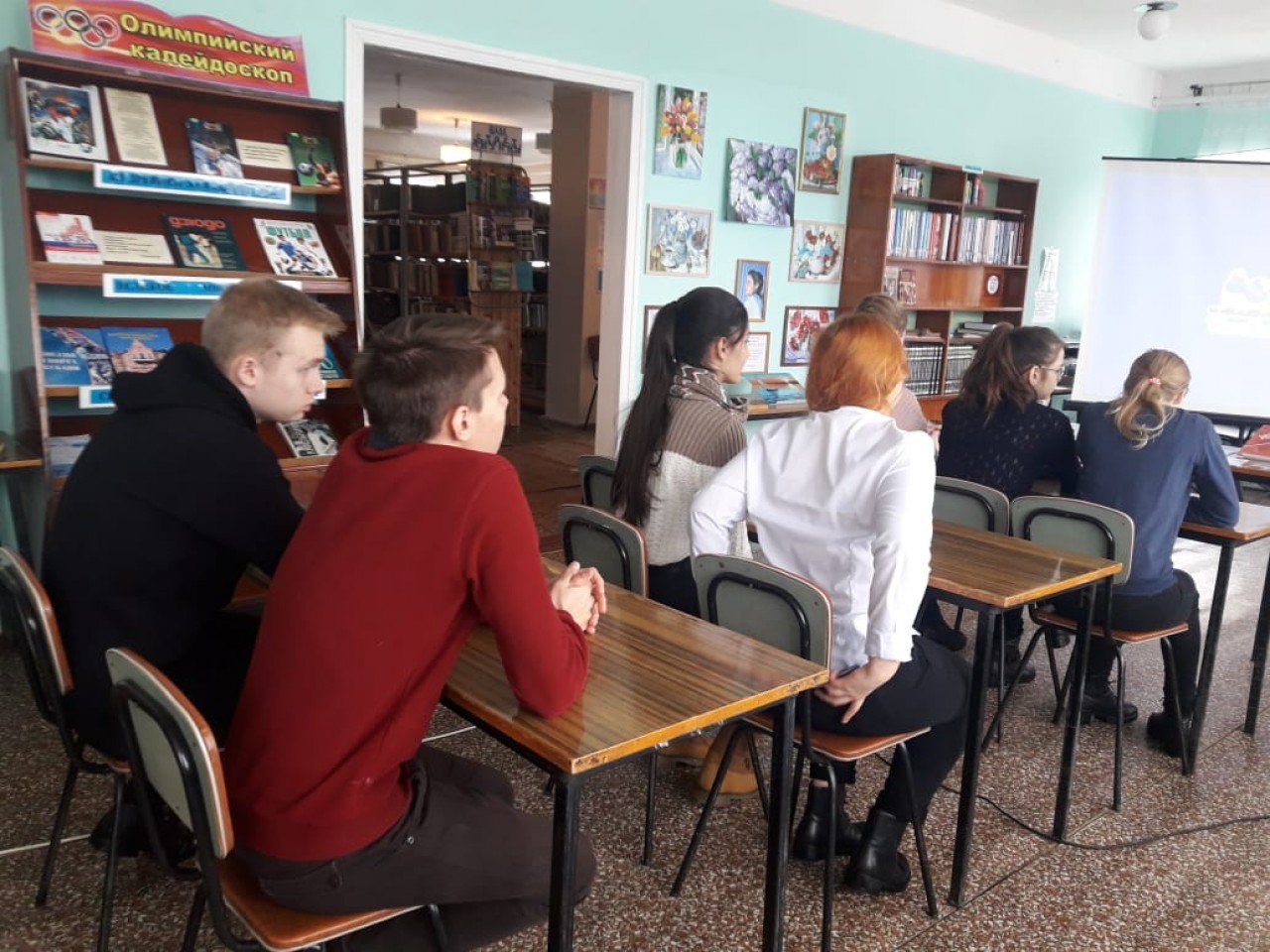 Специалист по работе с молодежью                                                                    Старолеушковского сельского поселения                                    С.Н.Даниленко                                                                                                                                  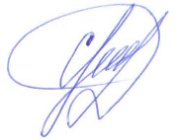 СельскоепоселениеКол-во участниковдо 14 летКол-во участников и зрителей от 14 до 17 лет         Кол-воучастников и зрителей в возрасте от 18 до 30 летКол-воСОПОбщий охватМолодежи в возрасте от 14 до 30 летСтаролеушковское-20        1-21Всего-20        1 -21